ЕПИДЕМИОЛОГИЧНА ОБСТАНОВКА ЗА ОБЛАСТ ДОБРИЧ През периода са регистрирани общо 19 случая на остри заразни заболявания, от които 13 са случаите на грип и остри респираторни заболявания (ОРЗ).Общата заболяемост от грип и ОРЗ за областта е 13,55 %ооо на 10000 души.     Регистрирани остри респираторни заболявания (ОРЗ) по възрастови групи през периода: Регистрирани остри заразни болести (ОЗБ) – 6 случая, от които:въздушно-капкови инфекции: 5 случая, от които 2 случая на варицела, 1 случая на туберкулоза и 2 случая на COVID-19;трансмисивни инфекции: 1 случай на лаймска борелиоза.ДИРЕКЦИЯ „НАДЗОР НА ЗАРАЗНИТЕ БОЛЕСТИ”Няма проверки на обекти в лечебни заведения за болнична и извънболнична медицинска помощ. Извършени са епидемиологични проучвания на регистрирани заразни болести - 6 бр.Лабораторен контрол на противоепидемичния режим  в лечебни заведения за болнична и извънболнична медицинска помощ – 133 проби. Няма нестандартни проби.В отдел Медицински изследвания са изработени 153 проби. Няма нестандартни проби.През консултативния кабинет по СПИН /КАБКИС/ е преминало 1 лице. На територията на област Добрич през отчетния период  няма регистрирани хранителни взривове.ДИРЕКЦИЯ „МЕДИЦИНСКИ ДЕЙНОСТИ”Извършени са общо 17 броя проверки, от които 6 бр. на лечебни заведения за болнична помощ,1 на аптеки.  Подготвени и изпратени документи за промяна в обстоятелствата към Изпълнителна Агенция Медицински надзор за издаване удостоверения   на ОПЛ-1Приети  и обработени 10 жалби.За периода в РКМЕ са приети и обработени 17 медицински досиета, извършени са 92 справки, изготвени са 56 преписки и 67 протокола за ТП на НОИ, проверени са 60 експертни решения (ЕР).ДИРЕКЦИЯ „ОБЩЕСТВЕНО ЗДРАВЕ”Предварителен здравен контрол: 1 експертен съвет при РЗИ. Разгледани са 5 проектни  документации.  Издадени са  3 здравни заключения и 2 становища по процедурите на ЗООС.Участие е взето в държавна приемателна комисия на строеж.През периода са извършени 28 основни проверки по текущия здравен контрол.Реализираните насочени проверки са общо 19: 2 - във връзка с контрола по тютюнопушенето; 3 - по сигнали; 9 - по осъществяване контрола върху ДДД-мероприятията; 4 - по изпълнение на предписани мерки; 1 - на отговорно лице на козметични продукти.Лабораторен контрол:Питейни води: физико-химичен и микробиологичен контрол – 10 проби – 1 проба не съответства по физико-химичен показател «нитрати».Води от минерални водоизточници: не са пробонабирани.Води за къпане: не са пробонабирани.Козметични продукти: не са пробонабирани.Биоциди и дезинфекционни разтвори: не са пробонабирани. Физични фактори на средата: не са измервани.По отношение на констатираните отклонения от здравните норми са предприети следните административно-наказателни мерки: - издадени са  2 предписания за провеждане на хигиенни и  противоепидемични мерки.Дейности по профилактика на болестите и промоция на здравето (ПБПЗ):Във връзка с отбелязване на 7 април 2020 г. – Световен ден на здравето е изготвен информационен бюлетин, който е разпространен до местните медийни и електронни издания.СЕДМИЧЕН ОТЧЕТ ПО СПАЗВАНЕ ЗАБРАНАТА ЗА ТЮТЮНОПУШЕНЕЗа периода  03.04-09.04.2020 г. по чл. 56 от Закона за здравето са извършени 3 проверки в 3 обекта (в лечебни и здравни заведения – 1 проверка и други закрити обществени места по смисъла на § 1а от допълнителните разпоредби на Закона за здравето – 2 проверки). Не са констатирани нарушения на въведените забрани и ограничения за тютюнопушене в закритите и някои открити обществени места. Няма издадени предписания и актове.Д-Р СВЕТЛА АНГЕЛОВАДиректор на Регионалната здравна инспекция-Добрич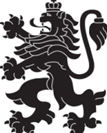 РЕПУБЛИКА БЪЛГАРИЯМинистерство на здравеопазванетоРегионална здравна инспекция-ДобричСЕДМИЧЕН ОПЕРАТИВЕН БЮЛЕТИН НА РЗИ-ДОБРИЧза периода- 03.04- 09.04.2020 г. (15-та седмица)  0-4 г.5-14 г.15-29 г.30-64 г+65 г.общоЗаболяемост %оо33-7-1313,55 %ооо